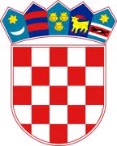 REPUBLIKA HRVATSKASISAČKO MOSLAVAČKA ŽUPANIJAOPĆINA LIPOVLJANIOPĆINSKI NAČELNIKKLASA: 602-01/22-01/01URBROJ: 2176-13-02-22-01Lipovljani, 30. kolovoza 2022. godineNa temelju članka 5. Odluke o subvencioniranju prijevoza učenika, Pročelnica Jedinstvenog upravnog odjela Općine Lipovljani, objavljuje J A V N I   P O Z I V	za dodjelu subvencije prijevoza učenicima srednjih školaIPravo na subvenciju prijevoza  imaju učenici srednjih škola  s prebivalištem na području općine Lipovljani koji su redovno upisani u srednju školu na području Republike Hrvatske i svakodnevno putuju od mjesta prebivališta do mjesta školovanja sredstvima javnog prijevoza.                                                        IISubvencija prijevoza iznosi 25% cijene mjesečne učeničke karte za vlak  za određenu relaciju.                                                                          IIISubvencija prijevoza odobrava se  za razdoblje od rujna do prosinca 2022. godine  i od siječnja do lipnja 2023. godine.                                                        IVZahtjev po ovom pozivu podnosi roditelj odnosno skrbnik učenika uz supotpis učenika.                                                              VPrijava za subvenciju prijevoza podnosi se na obrascu koji se može dobiti u Jedinstvenom upravnom odjelu Općine Lipovljani ili se može naći na web stranici Općine Lipovljani.                                                       VIUz prijavu za subvenciju prilaže se: potvrda o redovnom upisu u I., II., III. ili IV. razred srednje škole, potvrda o mjestu prebivališta ili kopija osobne iskaznice, kopija mjesečne karte (za vlak ili autobus) i broj računa učenika ili skrbnika na koji će se izvršiti isplata.                                                                          VIIUčenici koji putuju autobusom priložit će mjesečnu kartu za autobus, a isplatit će im se 25% mjesečne karte za vlak.                                                        VIIUčenicima koji putuju autobusom iz Krivaja priznat će se 25% mjesečne karte za vlak od Lipovljana do Kutine ili do Novske.                                                        IXIsplatu iznosa subvencije vrši Općina Lipovljani na tekući račun korisnika do kraja mjeseca za prethodni mjesec.                                                        XKorisnik prava na subvenciju prijevoza dužan je o svakoj promjeni koja utječe na ostvarivanje tog prava odmah obavijestiti Jedinstveni upravni odjel Općine Lipovljani.Ukoliko korisnik  subvencije ne prijavi promjenu o prestanku školovanja, dužan je vratiti u cijelosti subvencionirani iznos koji je primio.                                                        XISve potrebne informacije po ovom pozivu mogu se dobiti u Jedinstvenom upravnom odjelu Općine Lipovljani ili na telefon 044/ 676 933.                                                                          XIIZahtjevi se mogu podnijeti zaključno s 31. listopadom 2022. godine.                                                                                                     Pročelnica                                                                                 	      Danijela Matejaš, dipl.iur.